О внесении изменений в постановление главы от 23.03.2022 № 01-03-158/2В   целях    повышения качества работы, стимулирования повышения уровня управленческой деятельности руководителей образовательных организаций муниципального образования «Ленский район» Республики Саха (Якутия) п о с т а н о в л я ю:1.Внести в постановление главы МО «Ленский район» от 23.03.2022 года №01-03-158/2 «Об утверждении показателей эффективности деятельности руководителей образовательных организаций муниципального образования «Ленский район» следующие изменения:1.1.По тексту приложения №1«Показатели эффективности деятельности руководителей муниципальных общеобразовательных организаций», предпоследний абзац после слова «Примечание» принять в новой редакции: «Руководитель образовательной организации лишается премии за отчетный период в размере 100 (сто) %, при следующих обстоятельствах: за факт завершенного суицида обучающимся, несчастного случая с обучающимся, связанного с образовательным процессом, в тяжелой степени, несчастного случая со смертельным исходом, группового несчастного случая (более одного обучающегося) независимо от степени тяжести, за несвоевременное информирование о несчастном случае независимо от степени тяжести,  причинения руководителем ущерба учреждению в результате административного проступка, если таковой установлен соответствующим государственным органом».1.2. По тексту приложения №2 «Показатели эффективности деятельности руководителей муниципальных дошкольных образовательных организаций», предпоследний абзац после слова «Примечание» принять в новой редакции: «Руководитель образовательной организации лишается премии за отчетной период в размере 100 (сто) %, при следующих обстоятельствах: за факт завершенного суицида воспитанником, несчастного случая с воспитанником, связанного с образовательным процессом, в тяжелой степени, несчастного случая со смертельным исходом, группового несчастного случая (более одного воспитанника) независимо от степени тяжести, за несвоевременное информирование о несчастном случае независимо от степени тяжести, причинения руководителем ущерба учреждению в результате административного проступка, если таковой установлен соответствующим государственным органом».1.3. По тексту приложения №3 «Показатели эффективности деятельности руководителя муниципального казённого образовательного учреждения», предпоследний абзац после слова «Примечание» принять в новой редакции: «Руководитель образовательной организации лишается премии за отчетной период в размере 100 (сто) %, при следующих обстоятельствах: за факт завершенного суицида обучающимся, несчастного случая с обучающимся, связанного с образовательным процессом, в тяжелой степени, несчастного случая со смертельным исходом, группового несчастного случая (более одного обучающегося) независимо от степени тяжести, за несвоевременное информирование о несчастном случае независимо от степени тяжести, причинения руководителем ущерба учреждению в результате административного проступка, если таковой установлен соответствующим государственным органом».1.4. По тексту приложения №4 «Показатели эффективности деятельности руководителя муниципального казенного общеобразовательного учреждения «Специальная (коррекционная) общеобразовательная школа-интернат VIII вида», предпоследний абзац после слова «Примечание» принять в новой редакции: «Руководитель образовательной организации лишается премии за отчетной период в размере 100 (сто) %, при следующих обстоятельствах: за факт завершенного суицида обучающимся, несчастного случая с обучающимся, связанный с образовательным процессом, в тяжелой степени, несчастного случая со смертельным исходом, группового несчастного случая (более одного обучающегося) независимо от степени тяжести, за несвоевременное информирование о несчастном случае независимо от степени тяжести, причинения руководителем ущерба учреждению в результате административного проступка, если таковой установлен соответствующим государственным органом».2. Настоящее постановление подлежит опубликованию в средствах массовой информации и размещению на официальном сайте муниципального образования «Ленский район» РС (Я).3.Контроль исполнения настоящего постановления возложить на заместителя главы по социальным вопросам Петрова П.Л.Муниципальное образование«ЛЕНСКИЙ РАЙОН»Республики Саха (Якутия)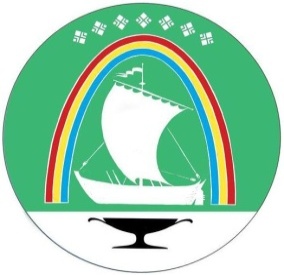 Саха Өрөспүүбүлүкэтин «ЛЕНСКЭЙ ОРОЙУОН» муниципальнайтэриллиитэПОСТАНОВЛЕНИЕ                  УУРААХг. ЛенскЛенскэй кот «30» __ноября__2022 года                      № __01-03-778/2___от «30» __ноября__2022 года                      № __01-03-778/2___И.о. главыА.В. Черепанов